               Творческий отчет –«музыкальная гусеница» участника ШСП, направление «Музыкальный руководитель»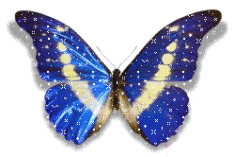 Тверитиной Галины Геннадьевны.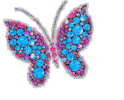 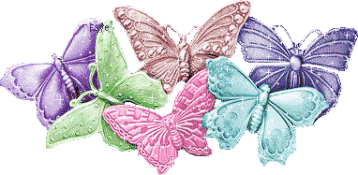 Театрализованное представление арт-труппы педагогов МБДОУ «ДСКВ№45»  «Музыкальный БАЛАГАН»КуТеатрализованное представление арт-труппы педагогов МБДОУ «ДСКВ№45» «Музыкальный БАЛАГАН»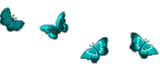 Театрализованное представление арт-труппы педагогов МБДОУ «ДСКВ№45» «Музыкальный БАЛАГАН»Праздничный утренник в старших и подготовительных группах посвященный Дню пожилого человека.Праздник Осени в младших и средних группах детского сада «Светлячок».Праздник Осени в старших и подготовительных группах детского сада «Светлячок». Заседание ШСП музыкальных руководителей Правобережного округа города Братска.. Праздничный утренник в старших и подготовительных группах детского сада «Светлячок». Выступление воспитанников детского сада «Светлячок» в  МБУДО «ДТДиМ «Гармония».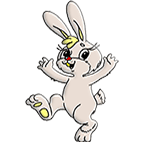 Эстафета Департамента образования города Братска«60 дней вокруг дошкольного образования». Праздничные новогодние утренники во всех возрастных группах детского сада «Светлячок», посвященные встрече Нового года. Театрализованное представление арт-труппы педагогов МБДОУ «ДСКВ№45» «Музыкальный БАЛАГАН» Театрализованное представление арт-труппы педагогов МБДОУ «ДСКВ№45» «Музыкальный балаган». Заседание ШСП музыкальных руководителей Правобережного округа города Братска.Выступление воспитанников детского сада «Светлячок» в МБУДО «ДТДиМ Гармония».Праздничные утренники во всех возрастных группах детского сада «Светлячок», посвященные Дню защитников Отечества.Восьмая Всероссийская научно-методическая конференция «Факторы, проблемы и итоги развития инновационной деятельности в образовании».Тринадцатая Всероссийская научно-методическая конференция «Совершенствование качества образования».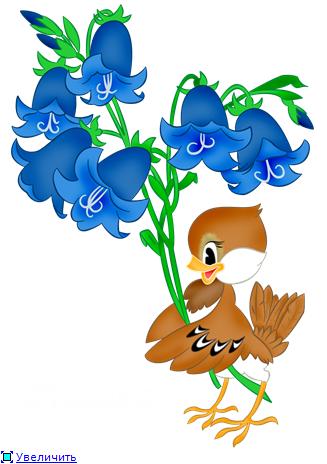 Фестиваль сетевых сообществ МАУ «ЦРО» города Братска.Праздничные утренники во всех возрастных группах детского сада «Светлячок», посвященные 8 Марта.Театрализованное представление арт-труппы педагогов МБДОУ «ДСКВ№45» «Музыкальный БАЛАГАН».Выступление на педагогическом часе в МБДОУ «ДСКВ№45».Выступление воспитанников МБДОУ «ДСКВ№45» «Светлячок» в ДК «Гармония».Выступление воспитанников МБДОУ «ДСКВ№45» «Светлячок» во ДДиЮТ.Театрализованное представление арт - труппы педагогов МБДОУ «ДСКВ№45» «Светлячок».Выступление на городском вокальном конкурсе «Весенние голоса» .Итоговое заседание ШСП музыкальных руководителей Правобережного округа города Братска.Праздничные утренники в старших и подготовительных группах детского сада «Светлячок».Праздничный утренник в подготовительных группах детского сада «Светлячок».